Личная  страничка воспитателя 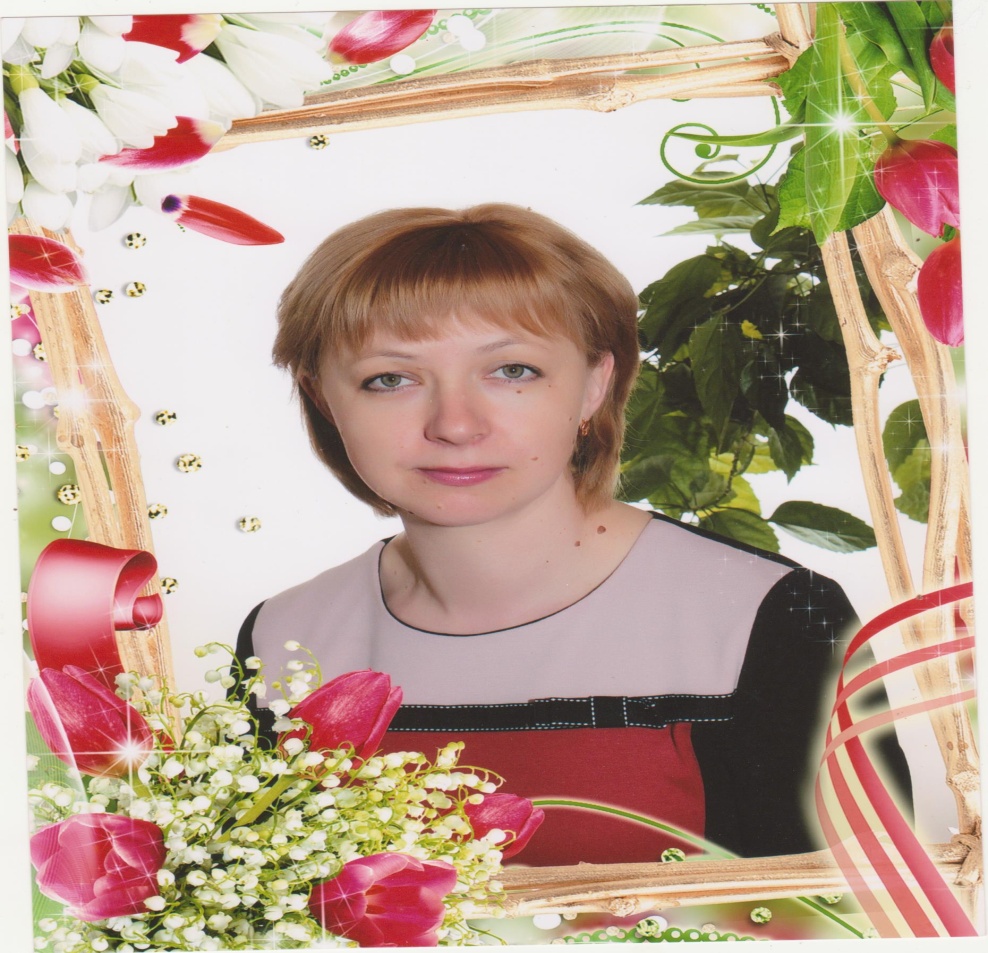 Туренко Светлана Фёдоровна, педагогический стаж 11 лет, МБДОУ «Детский сад № «20», посёлка Кубань.Мои  личные  данные:Фамилия, имя, отчество: Туренко Светлана Фёдоровна,  Год и дата рождения: 8 сентября 1978 г.Место работы: муниципальное бюджетное дошкольное  образовательное учреждение  «Детский сад № 20».Должность: воспитательСтаж педагогической работы:11 летСтаж в данном учреждении: 8 лет	.Профессиональное образование: Ленинградский педагогичиский колледж Краснодарского края . Мой  девиз:«С детьми всегда должна быть рядом,Даря тепло и согревая взглядом.Их в мир прекрасного вести,И помнить заповедь «Не навреди».Почему я стала воспитателем в детском саду…                                                                                    «Ели вы удачно выберите труд 
                                                                                                и вложите в него всю свою душу, 
                                                                                                    то счастье само отыщет вас»                                                                                                                        Константин Дмитриевич Ушинский     В определенный момент я сама стала мамой своего сына и решила быть воспитателем в детском саду, куда предоставили путевку моему ребенку. Все переживания, которые я испытывала, отдавая своего ребенка к чужой для него тете, я видела в глазах многих родителей, которые привели детей ко мне. Для меня это был первый опыт работы на адаптационной группе. Именно в этот период, на мой взгляд, воспитатель для детей становится второй мамой. Кто, если не он утешит, приласкает, поможет справиться с проблемой, научит одеваться, кушать, сотрудничать со сверстниками. С того момента как дети пришли в детский сад очень ярко видны первые победы ребёнка, первые его успехи. Воспитатель вместе с родителями переживает всё это. Никогда не забывается блеск в глазах ребёнка, который сделал своё маленькое открытие «Я сам»: научился правильно держать карандаш в руке и  рисовать кружки, дорожки; лепить пирамидки или раскатывать колбаски; надевать носки или снимать футболку. Мне удалось сблизиться с моими малышами, их родителями за очень короткий период времени, дети чувствовали мое к ним отношение (так как бы хотелось, чтоб относились к моему ребенку), видели его и родители и испытывали радость от того, что их детки с желанием посещают детский сад. Только после этого можно говорить о дальнейшей результативности воспитательного процесса в детском коллективе.                              Мои  принципы  работы:Не быть назойливой: у каждого свой мир интересов и увлечений;Детям больше самостоятельности и права выбора;Не развлекательность, а занимательность и увлечение как основа эмоционального тона занятия;«Скрытая» дифференциация воспитанников по учебным возможностям, интересам, особенностям и склонностям;Уметь вставать на позицию ребенка, видеть в нем личность, индивидуальность;Помогать ребенку, быть социально значимым и успешным;Предоставляешь требования к воспитанникам, проверь, соответствуешь ли им сам;Все новое – это интересно!Данные  о повышении квалификации.В  2015уч.г     «Создание единого образовательного пространства в условиях реализации ФГОС ДО» (воспитатели дошкольных групп) в объеме 42 часов.     Выдано Удостоверение о повышении квалификации        001802, регистрационный номер   1770,                                                 дата выдачи 22мая 2015г.В 2017уч.г.Выдано Удостоверение о повышенииквалификации612406526539регистрационный номер 15443дата выдачи 27.11.2017г.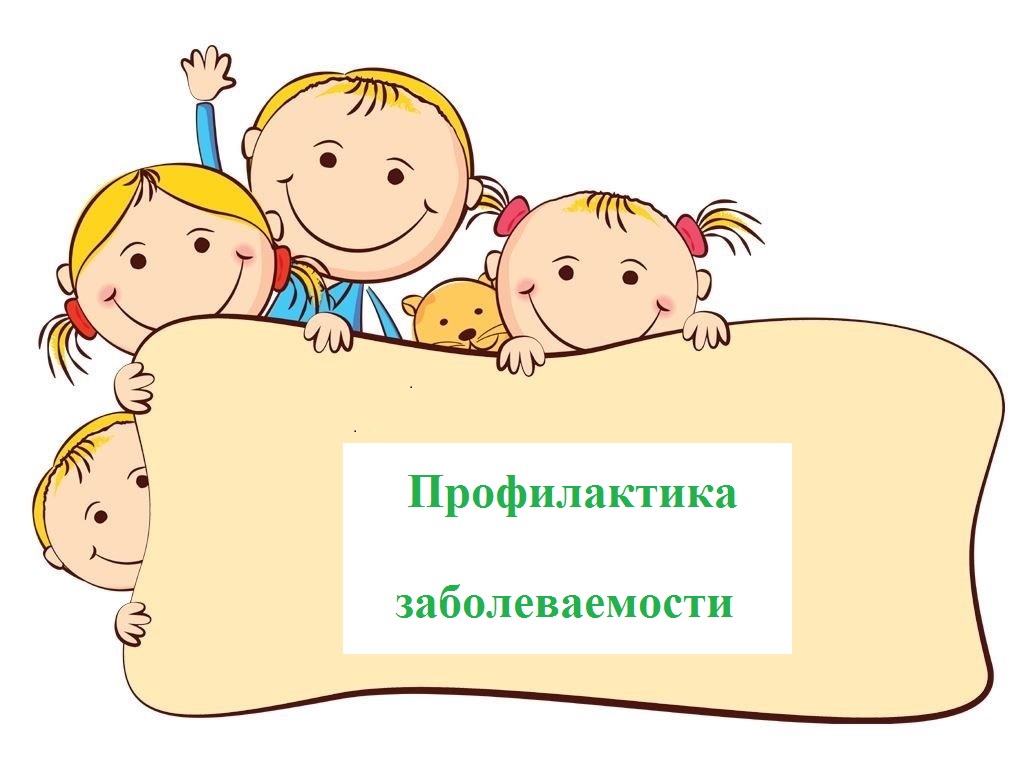 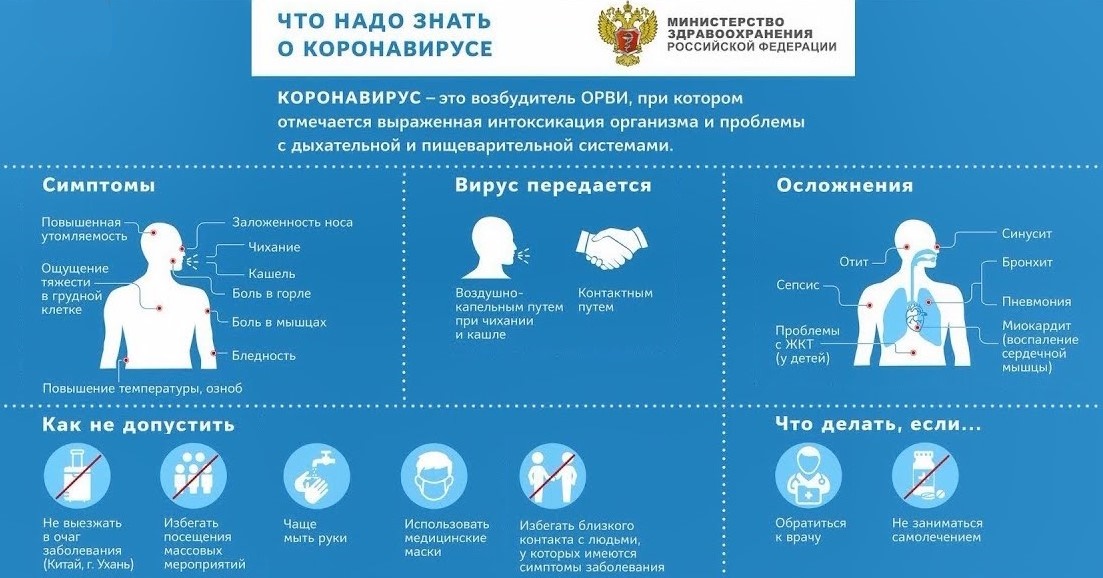 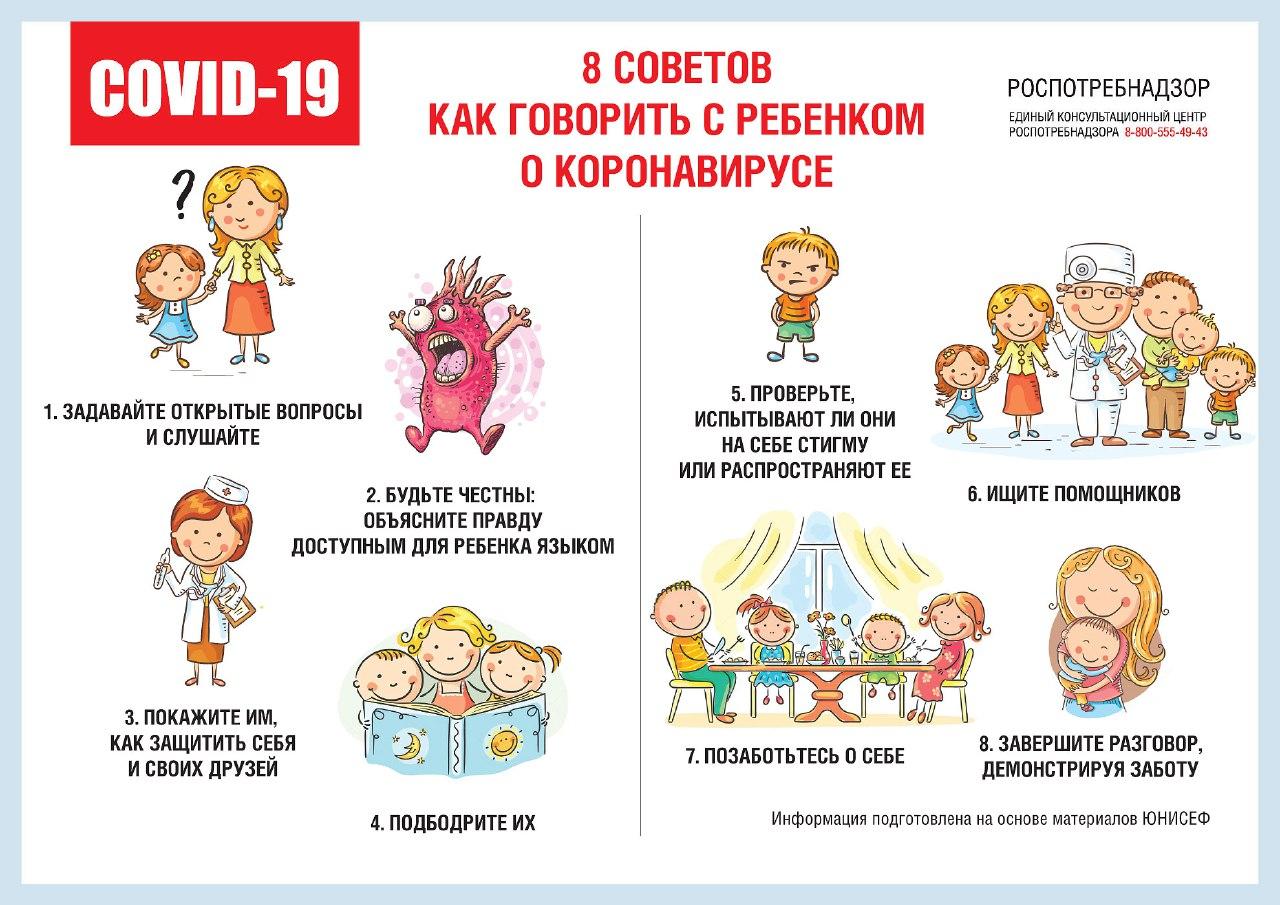 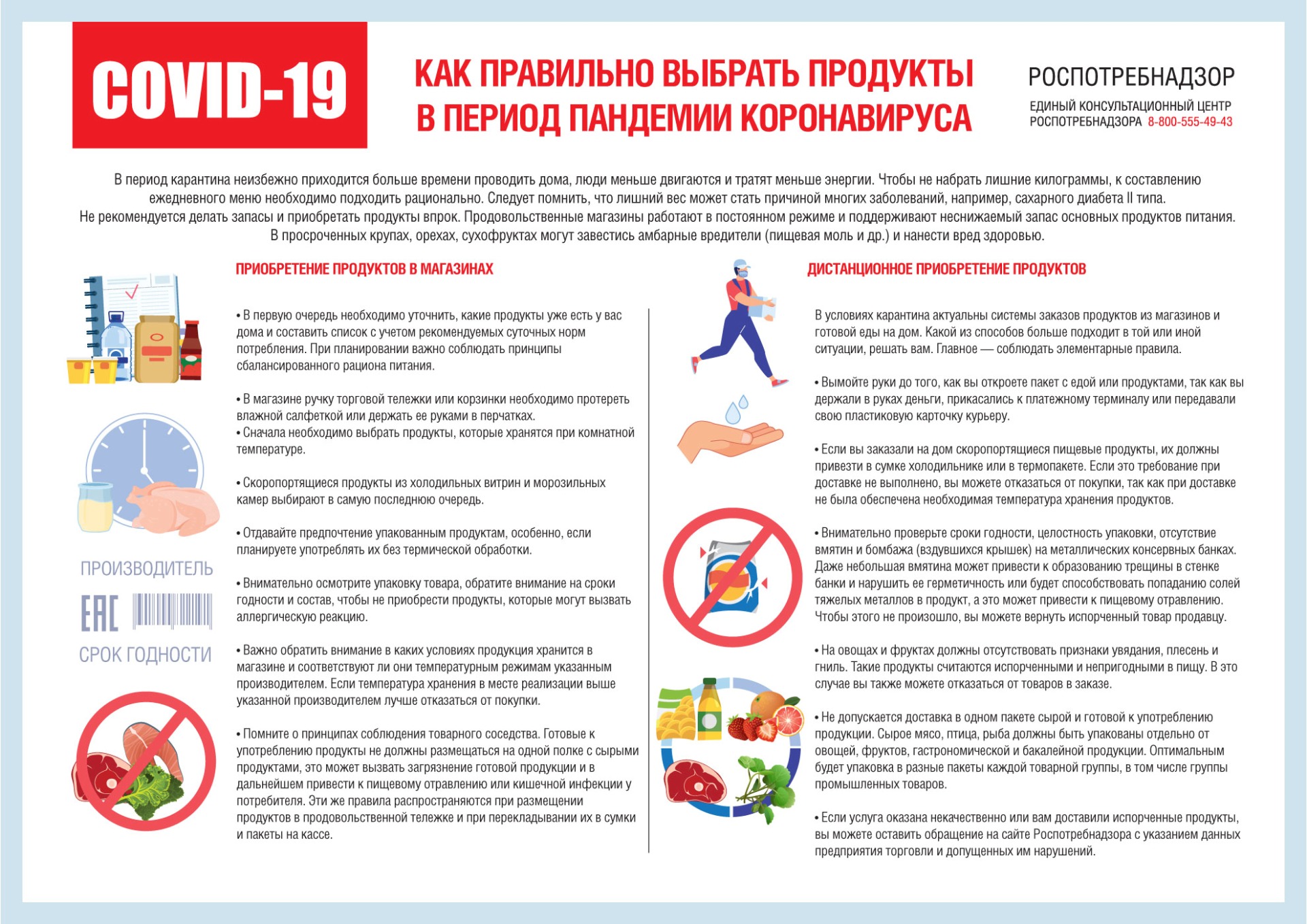 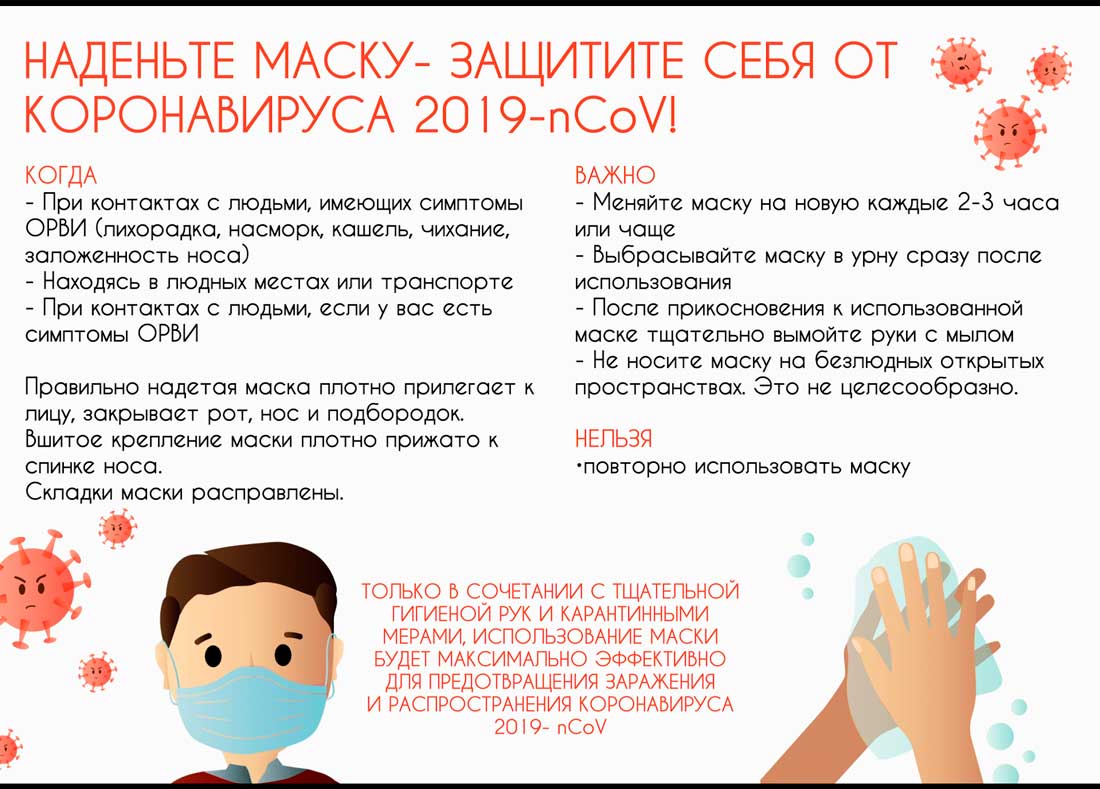 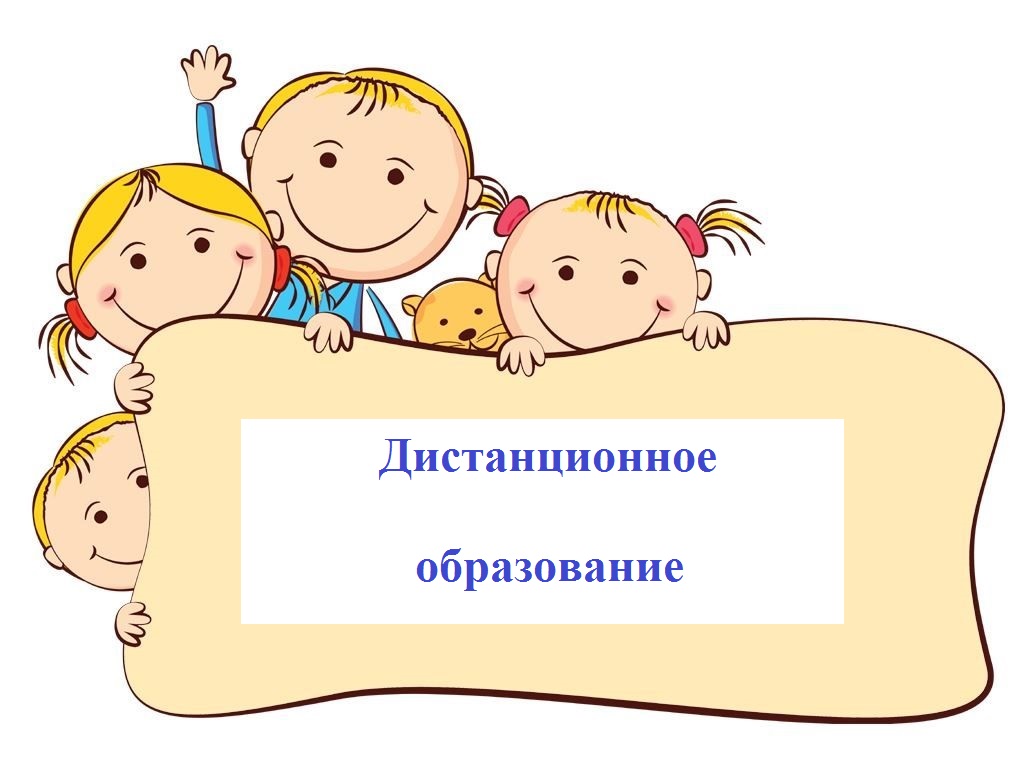                       Фотоотчёт "Самоизоляция - не повод для грусти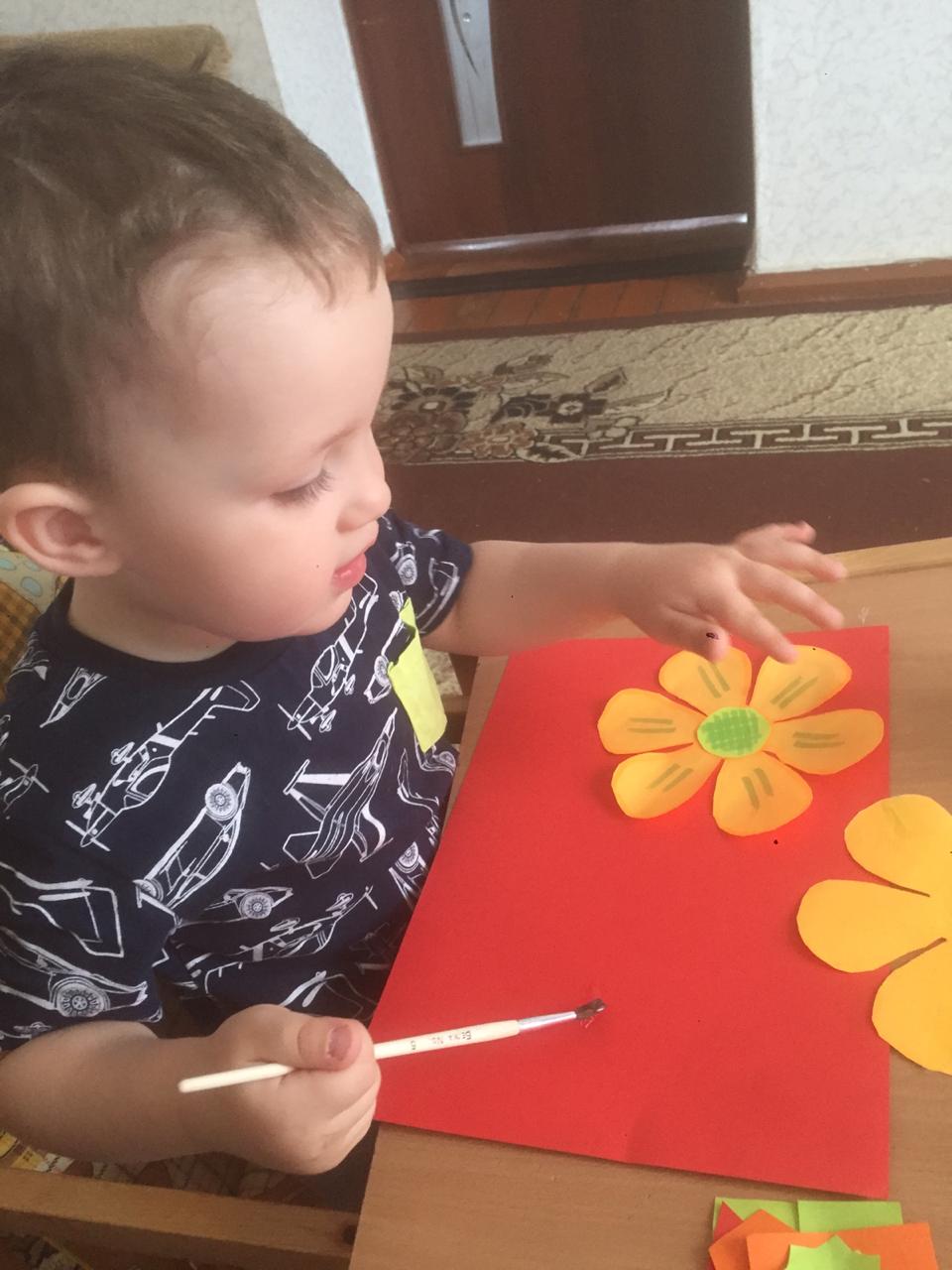 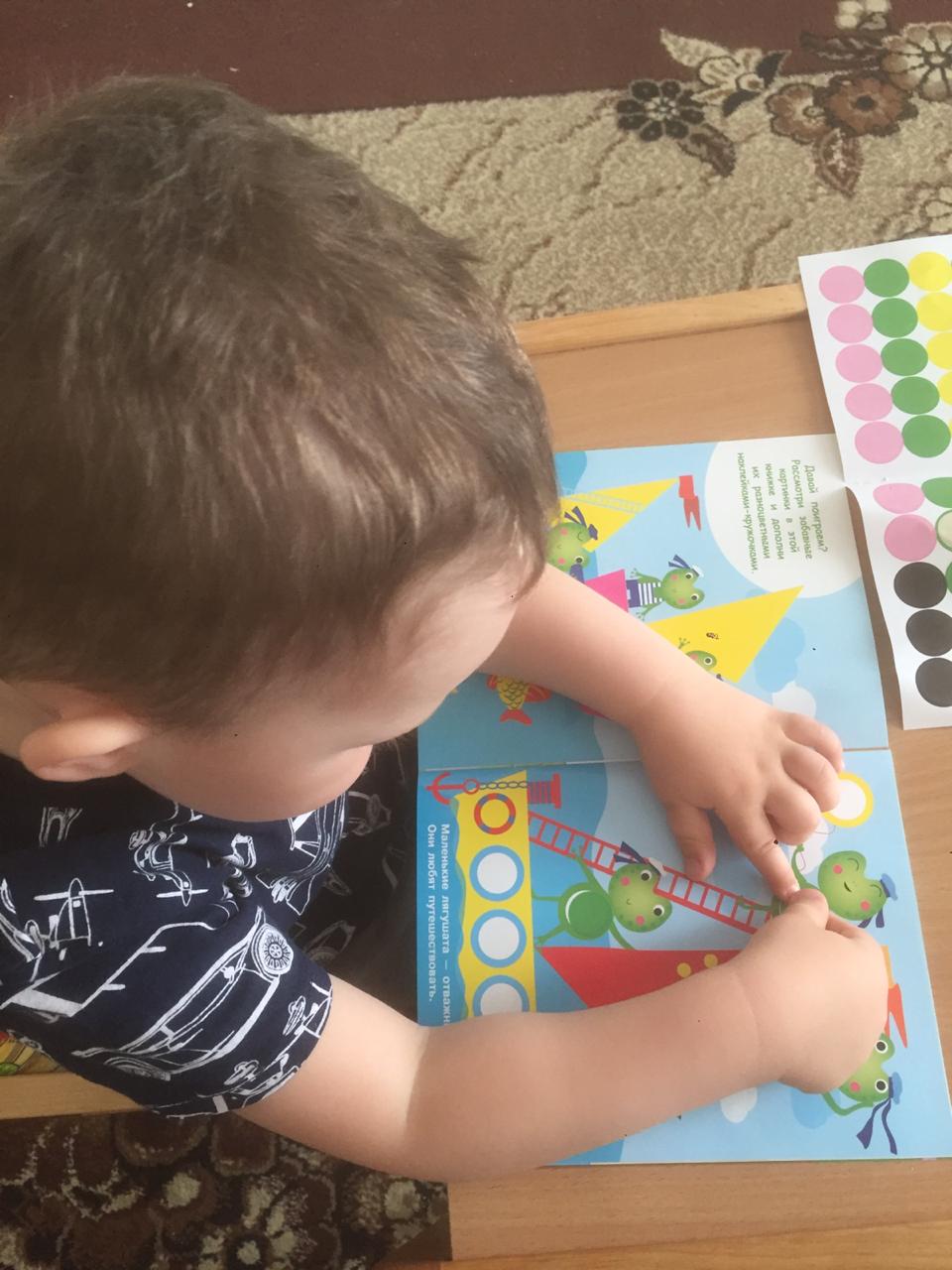                                                              Фотоотчет «Светлая ПАСХА»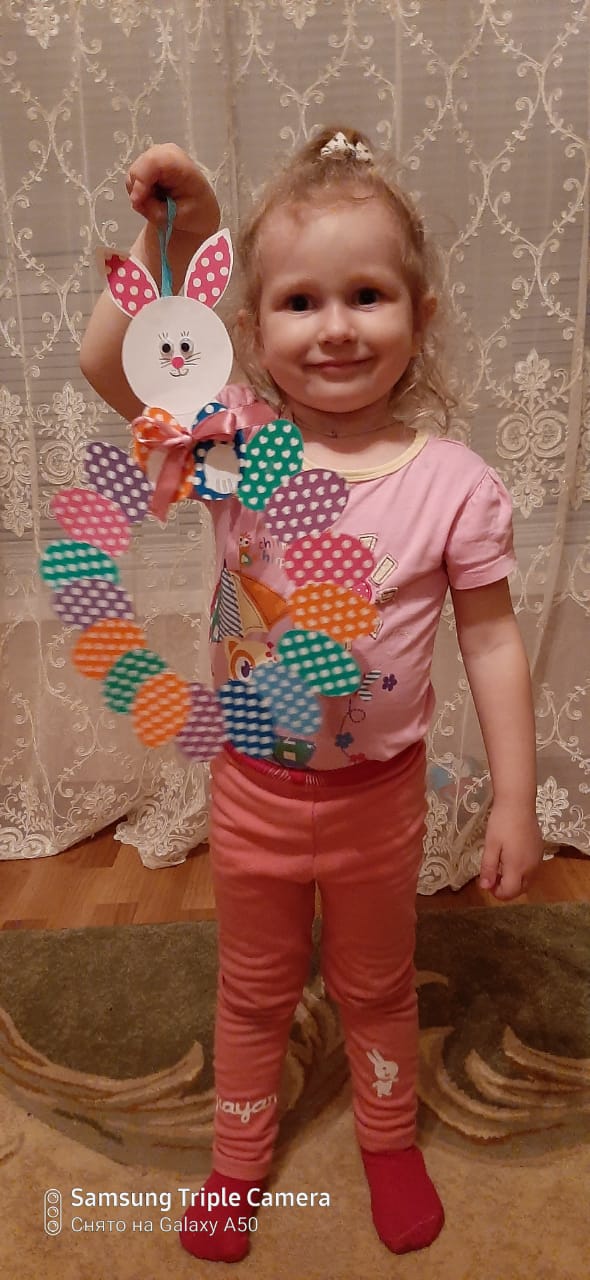 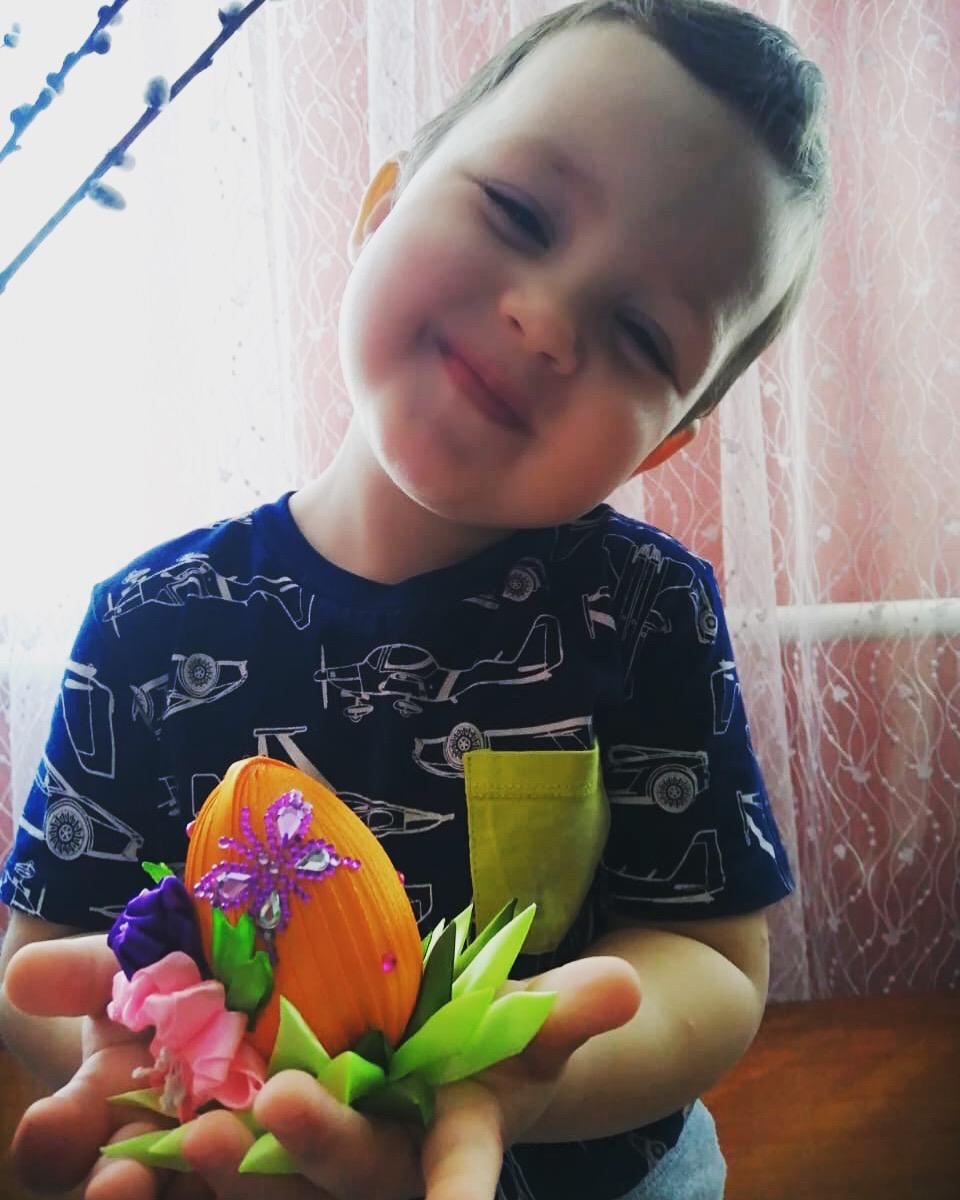 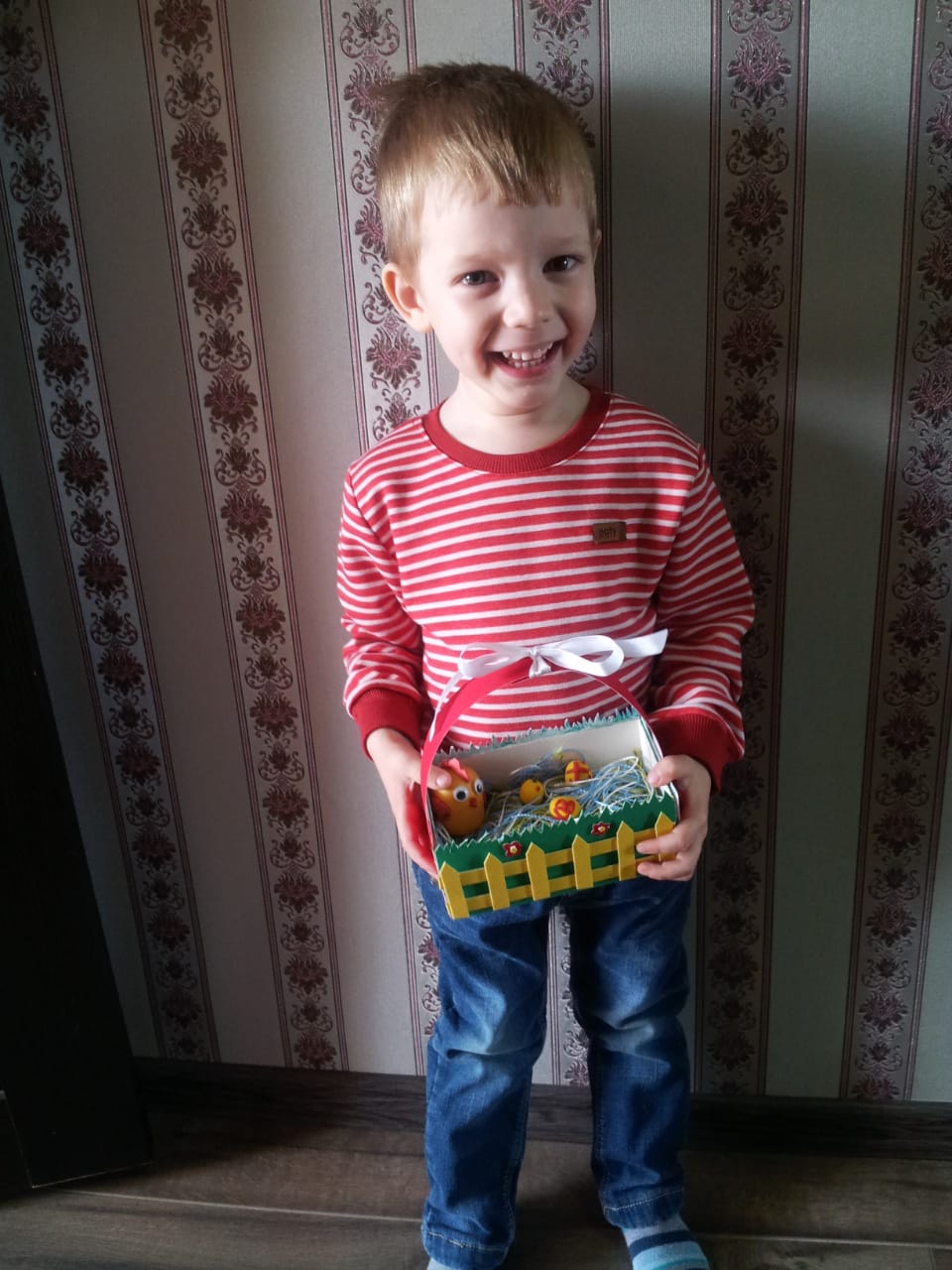 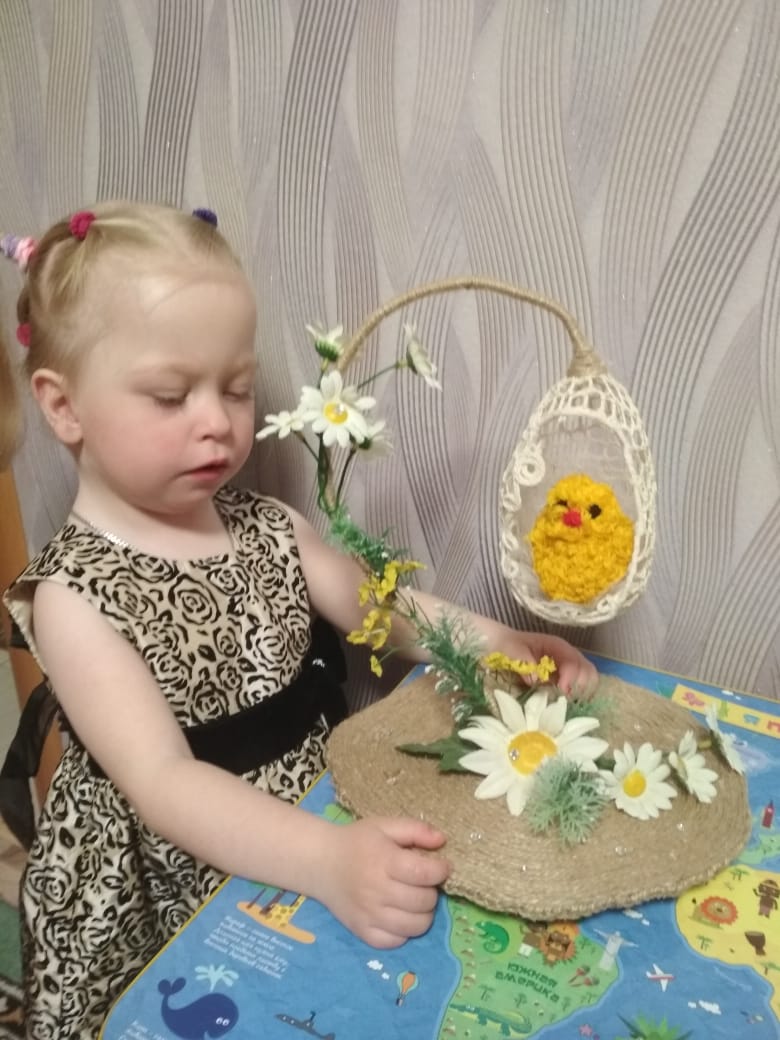                                                               Фотоотчёт «Окна  ПОБЕДЫ»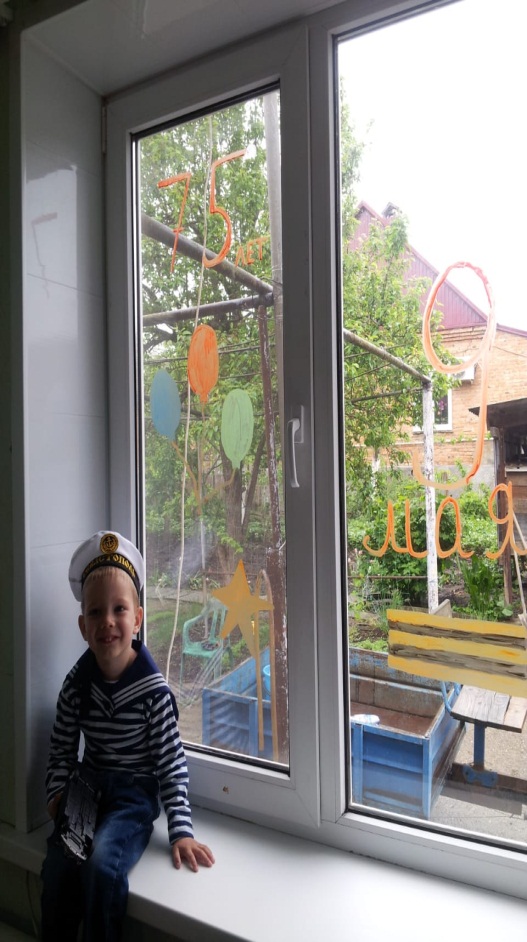 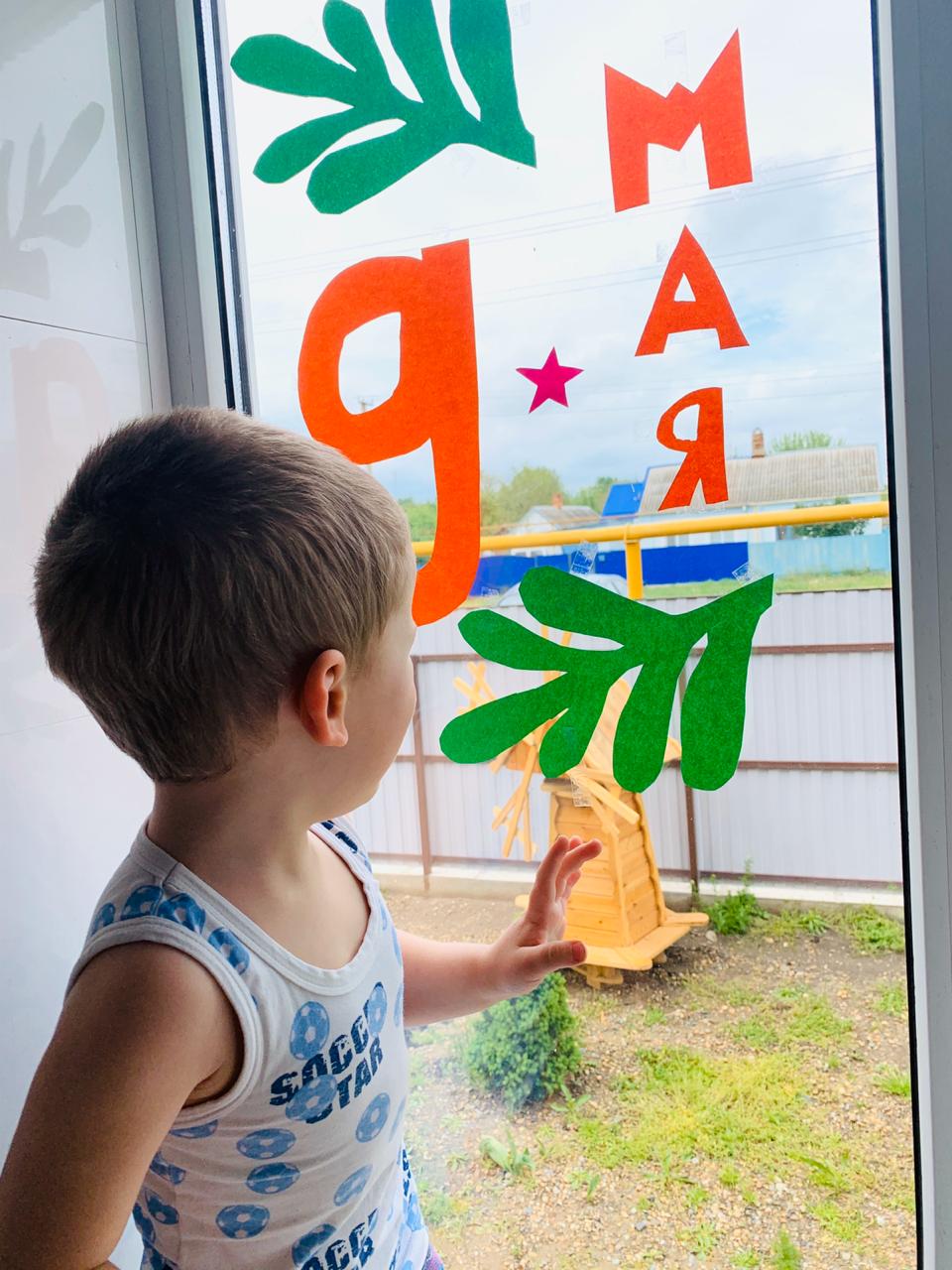 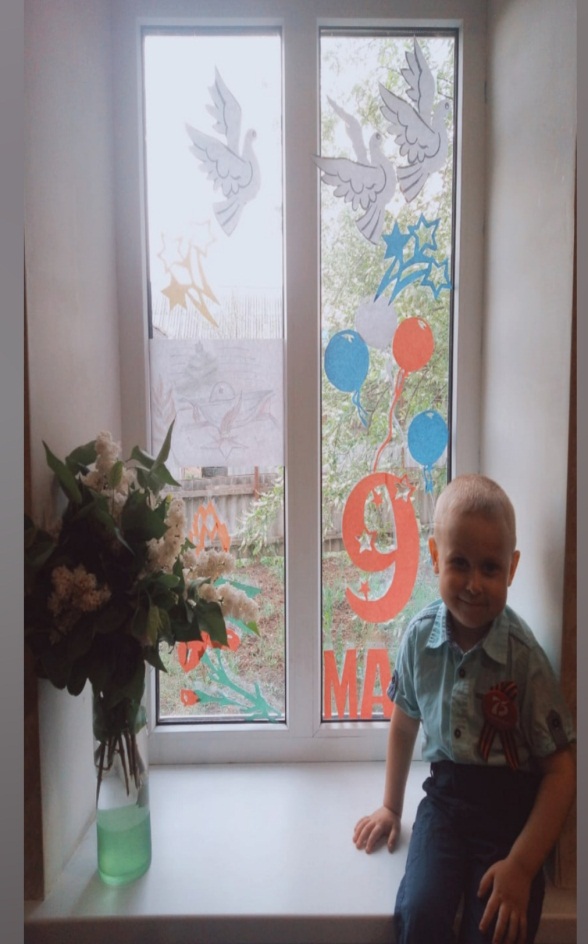 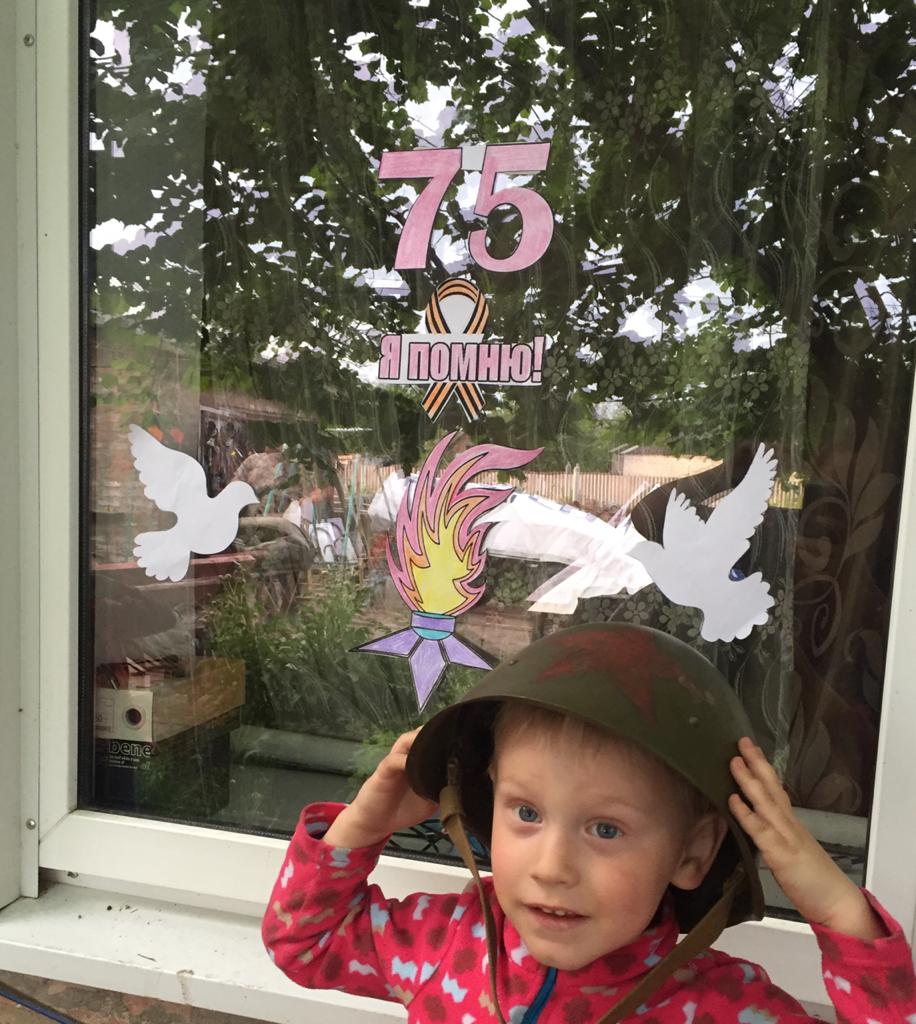 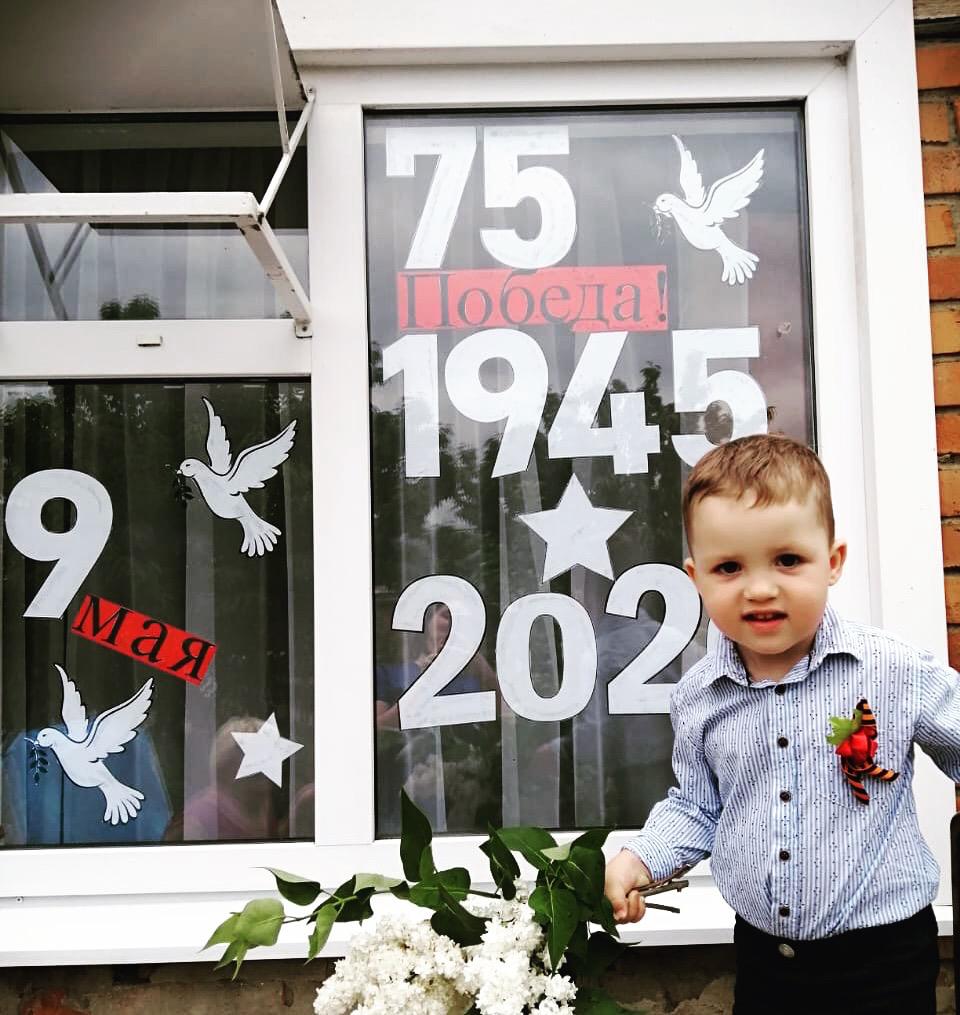 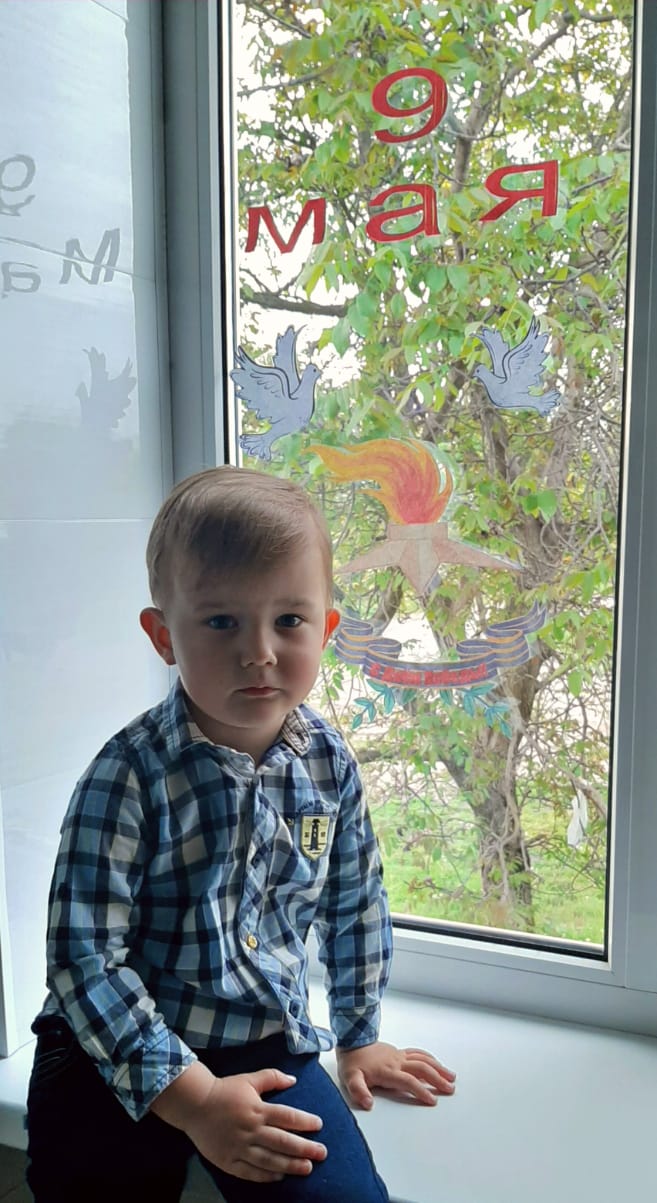                                                Фотоотчёт поделки к «75 -летию ПОБЕДЫ»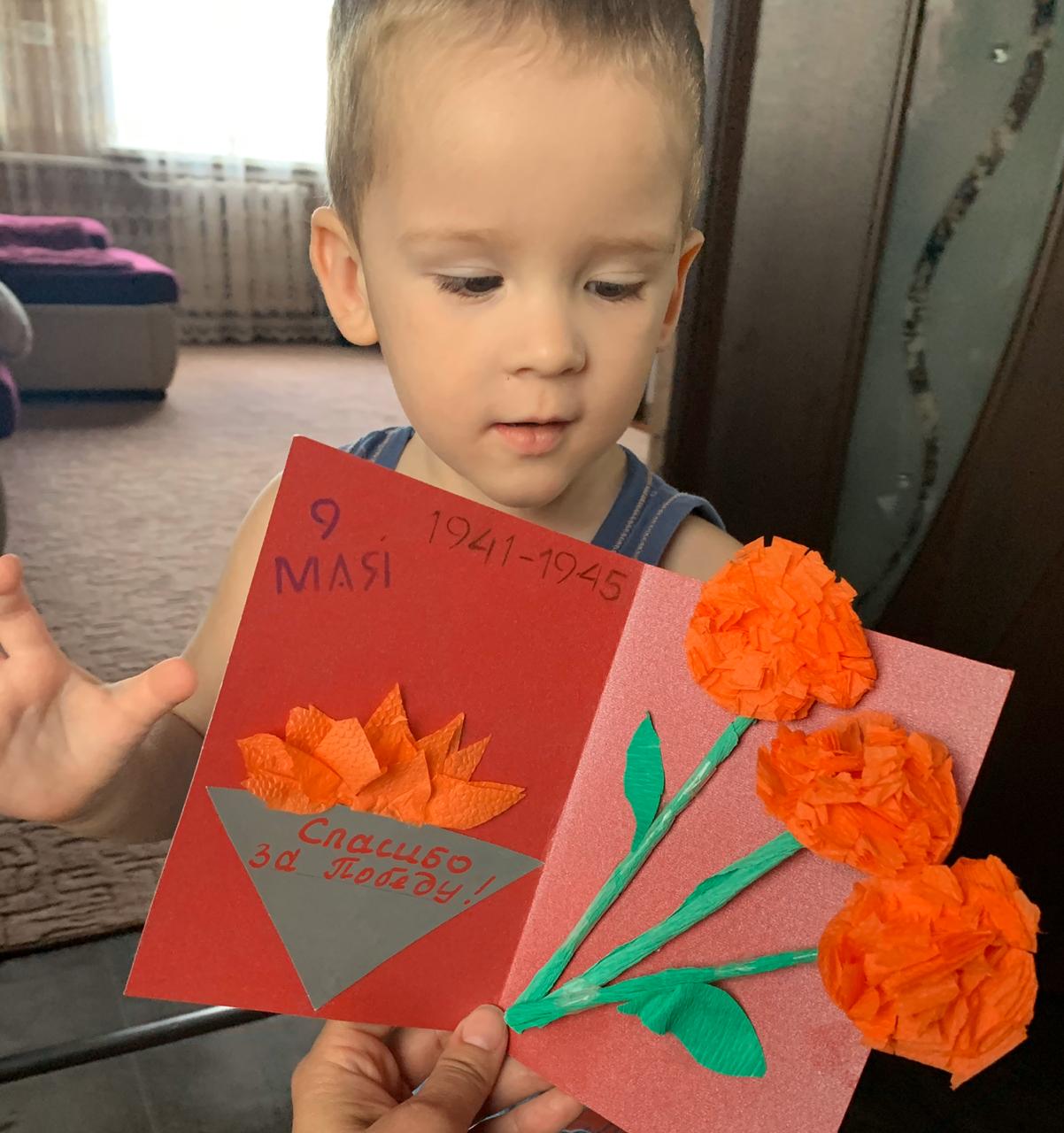 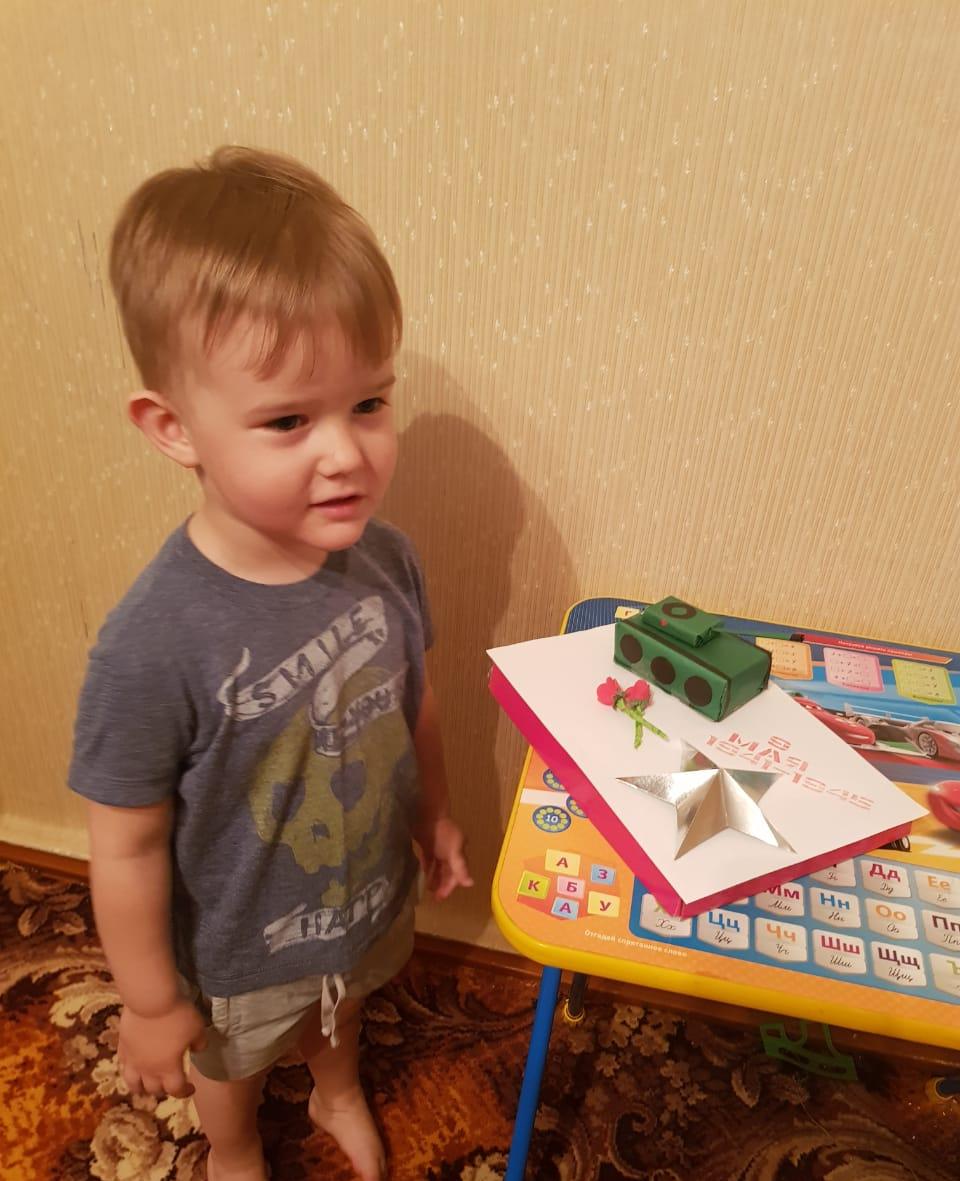 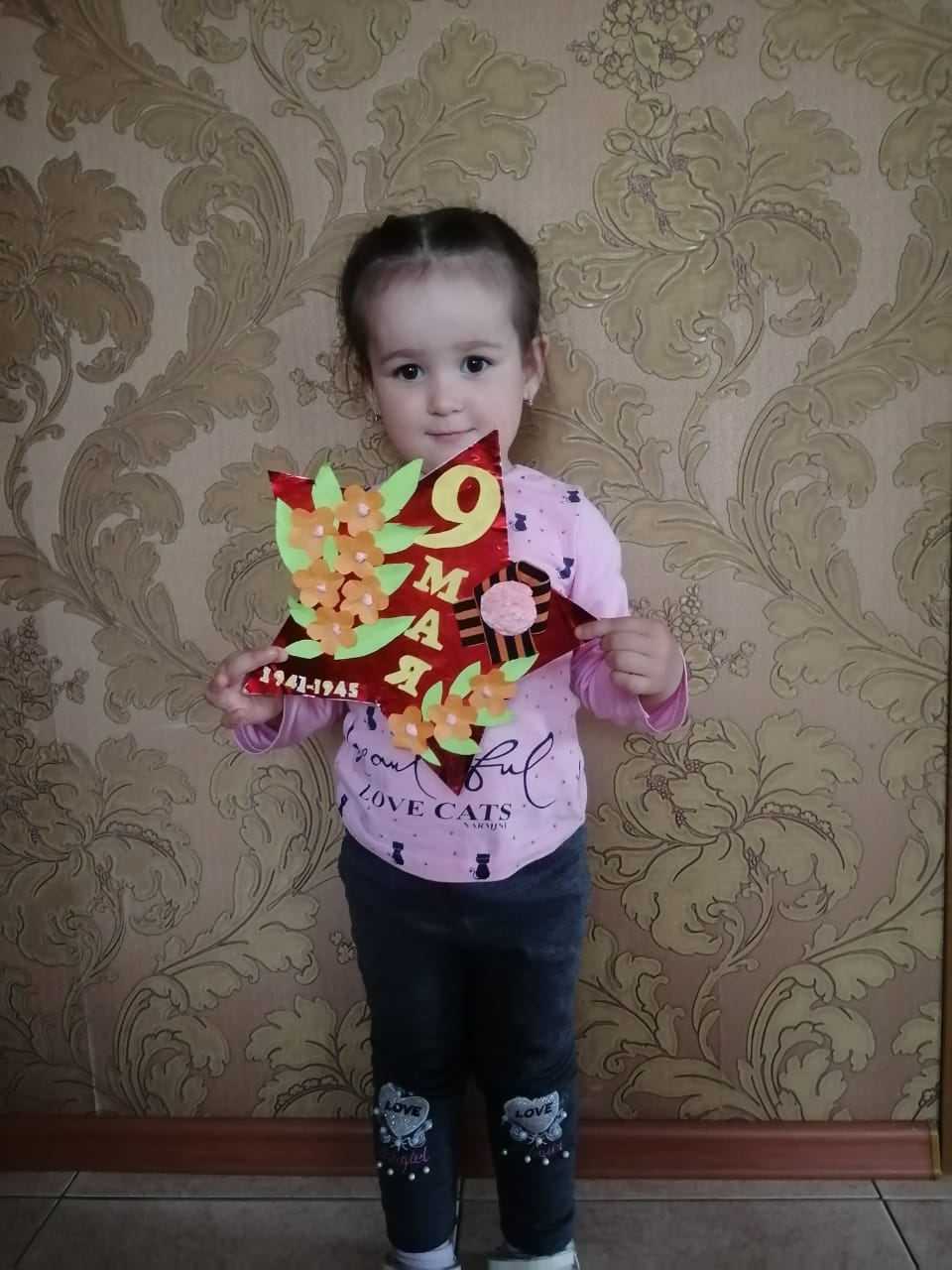 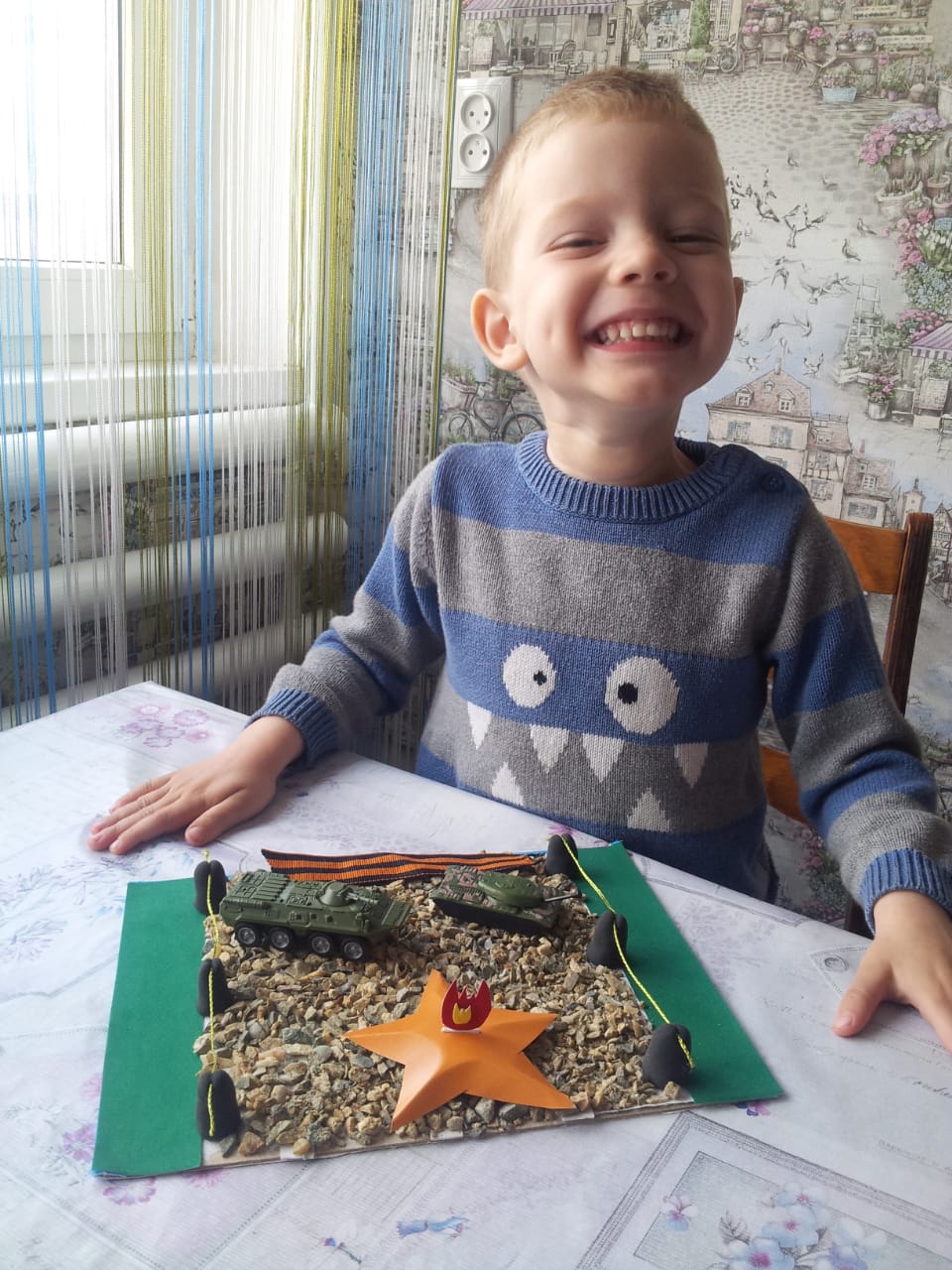 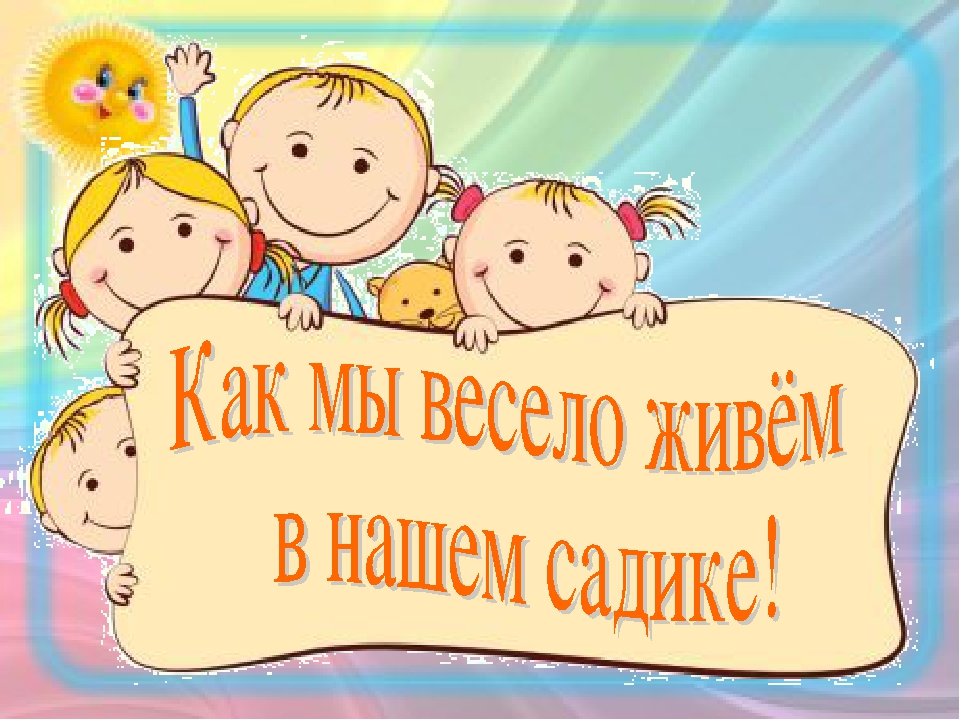 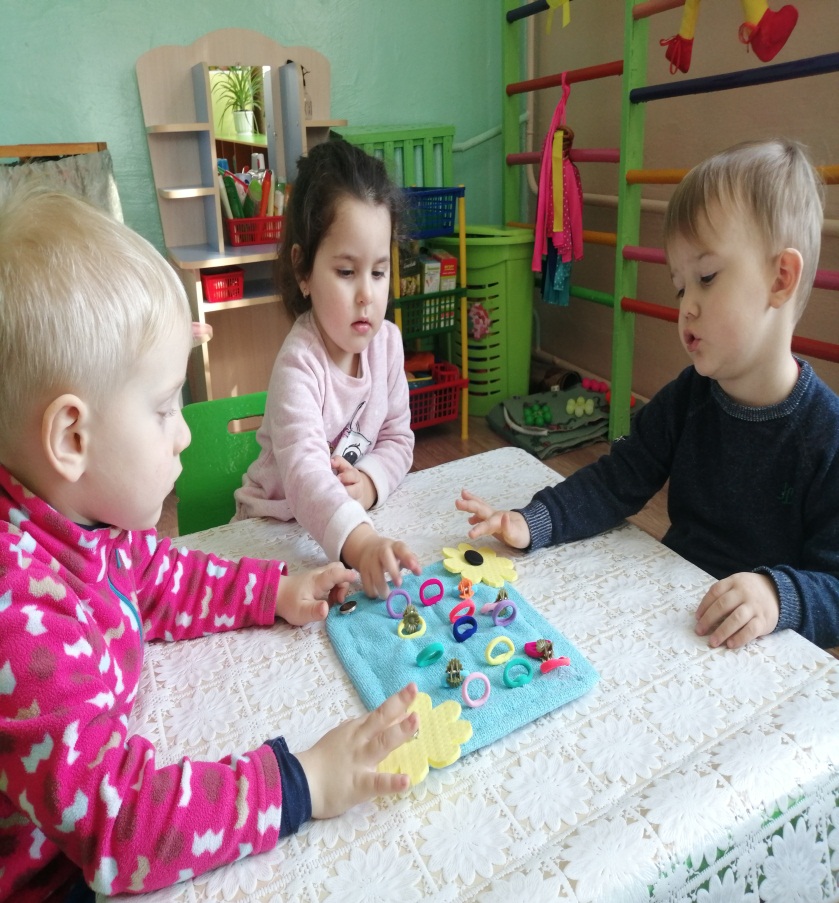 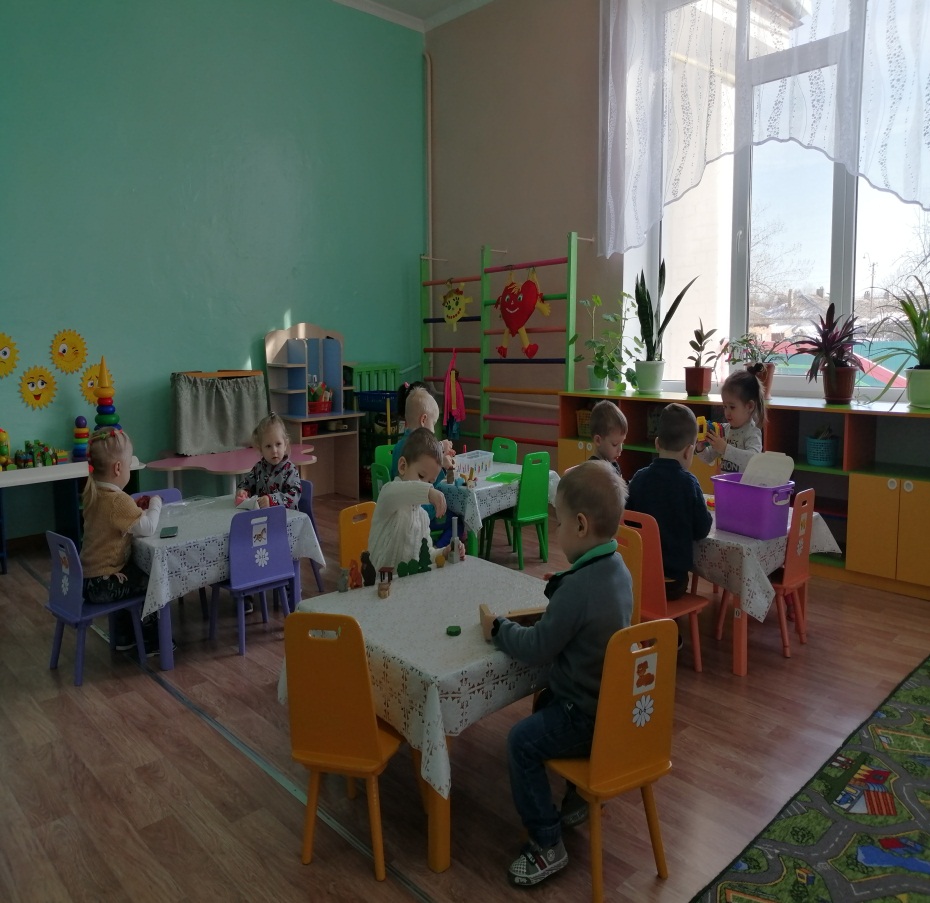 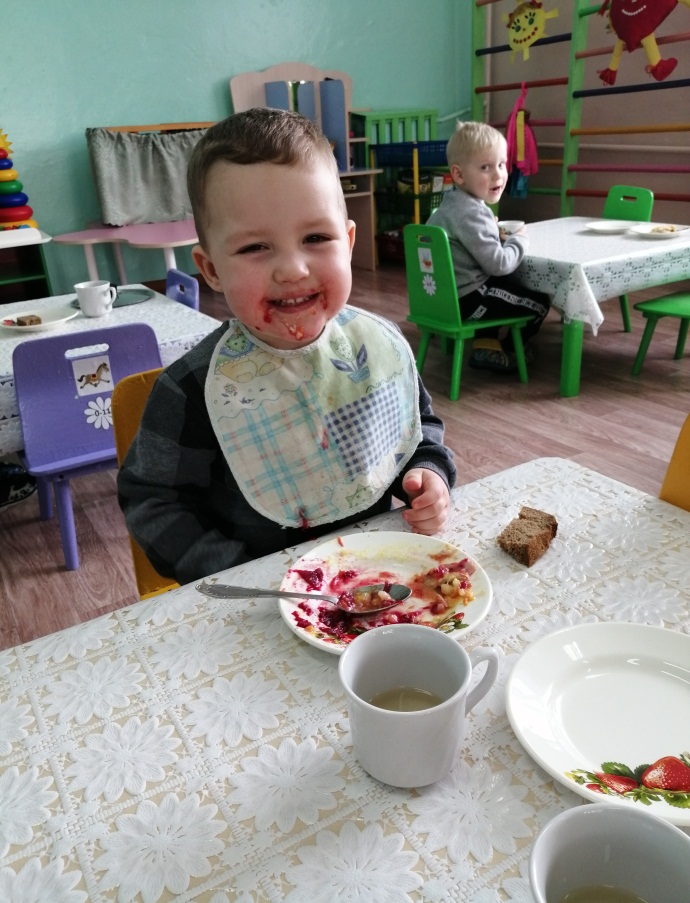 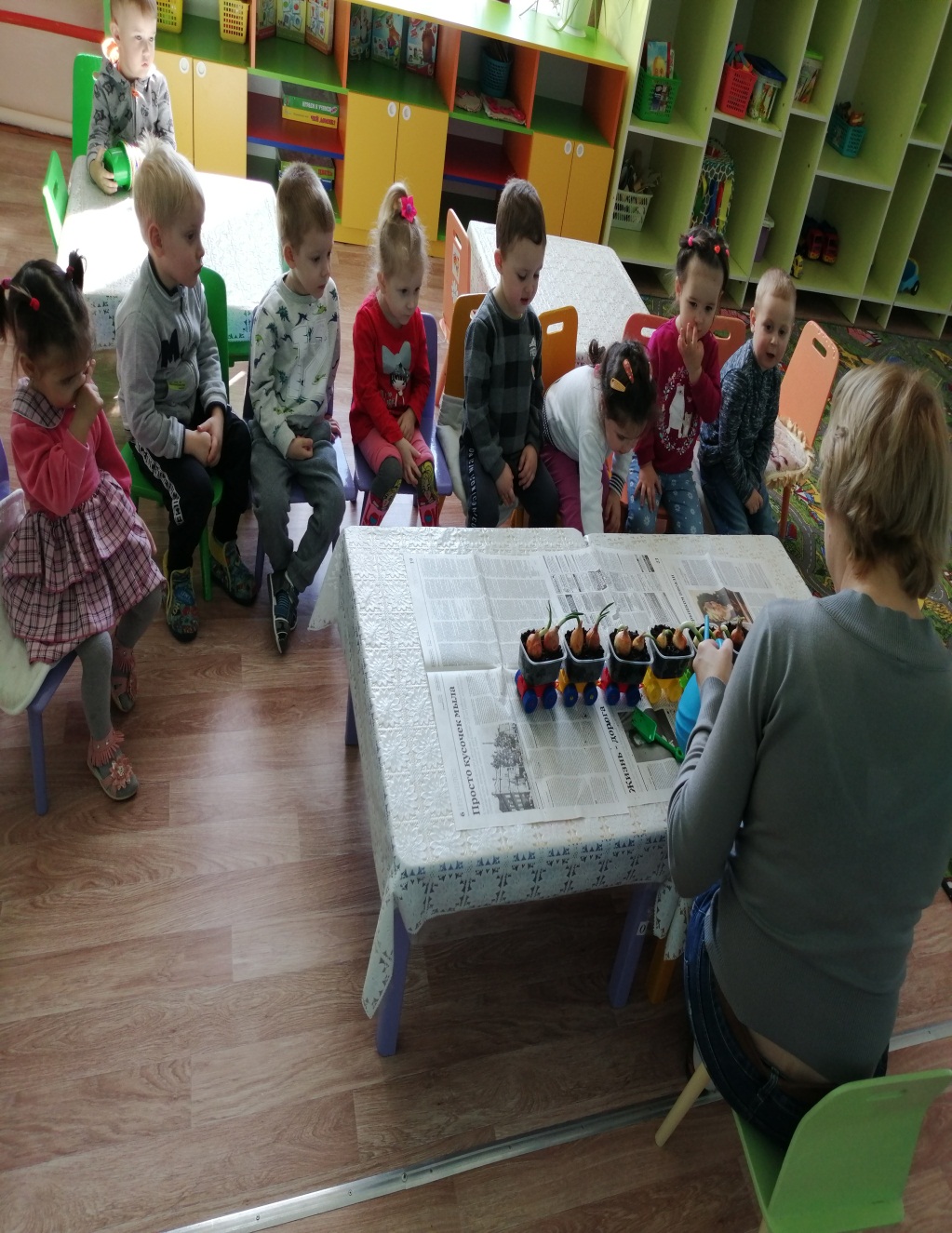 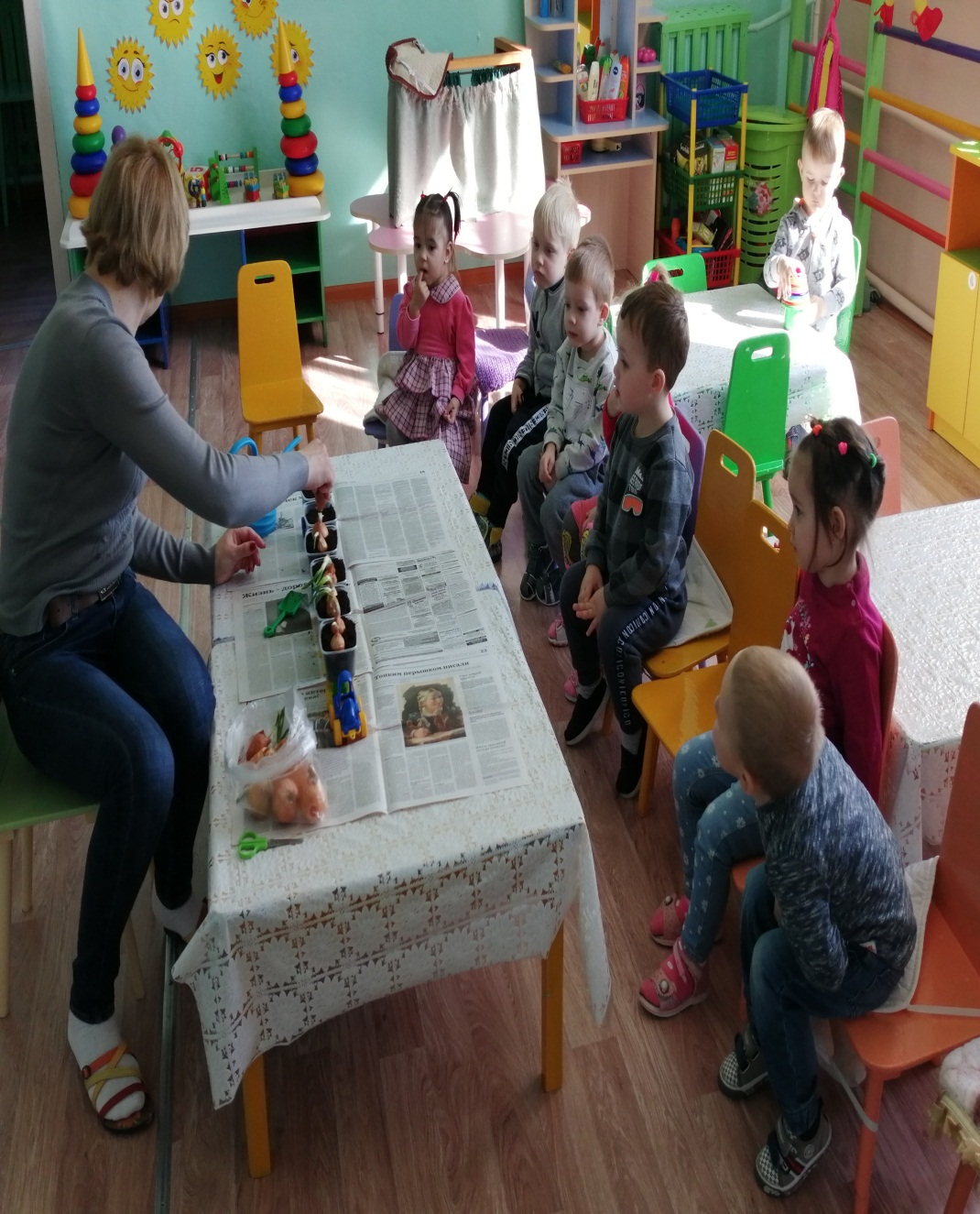 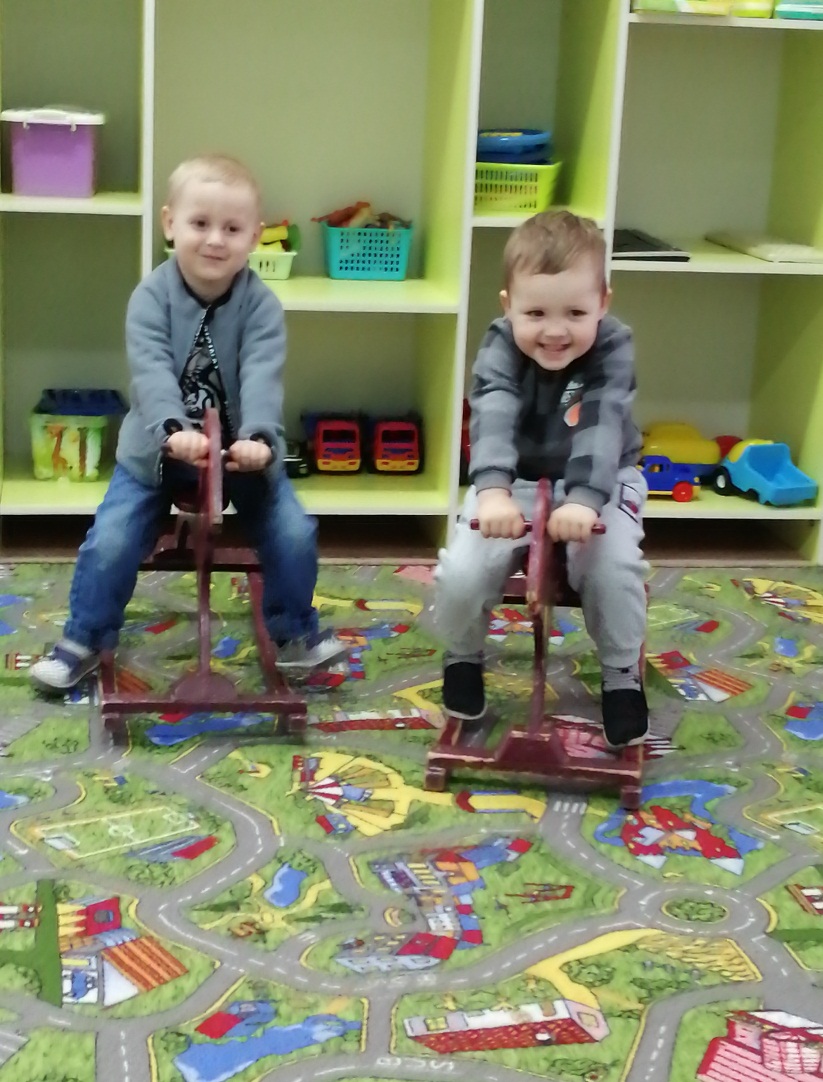 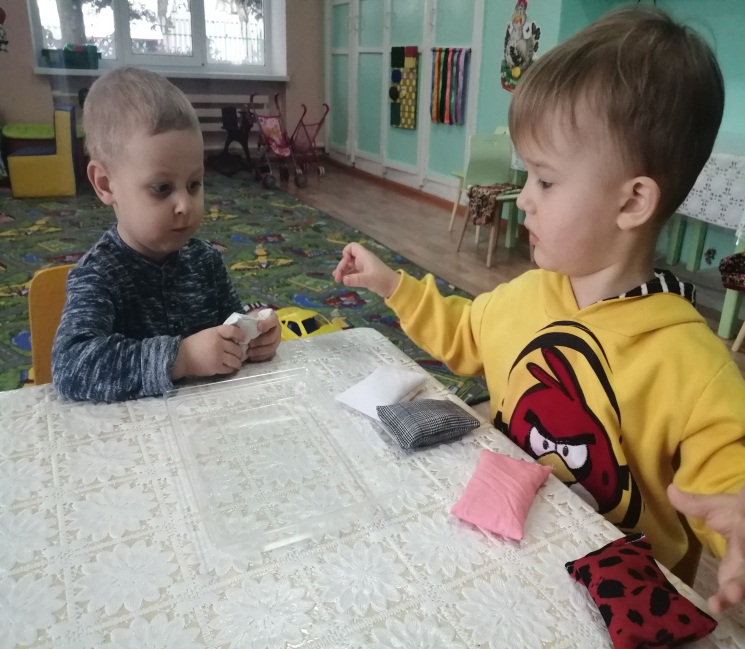 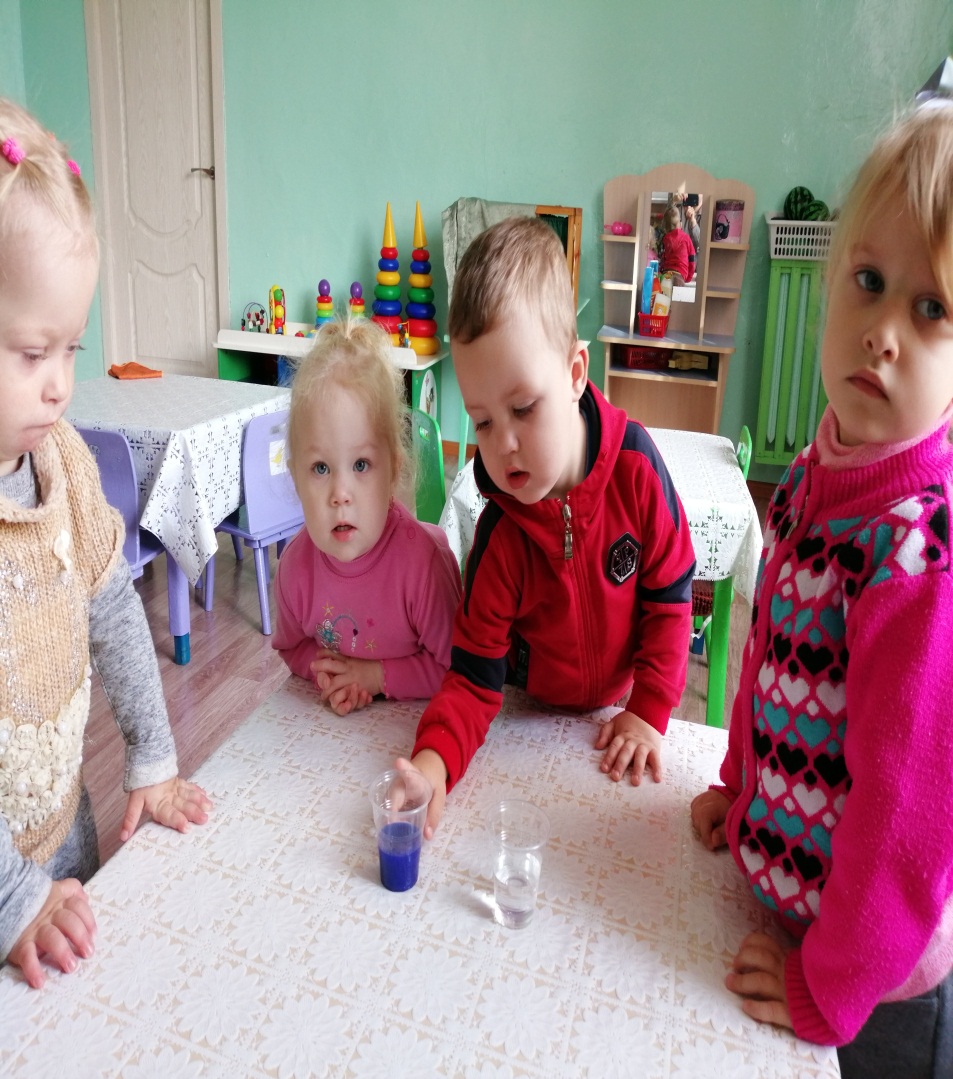 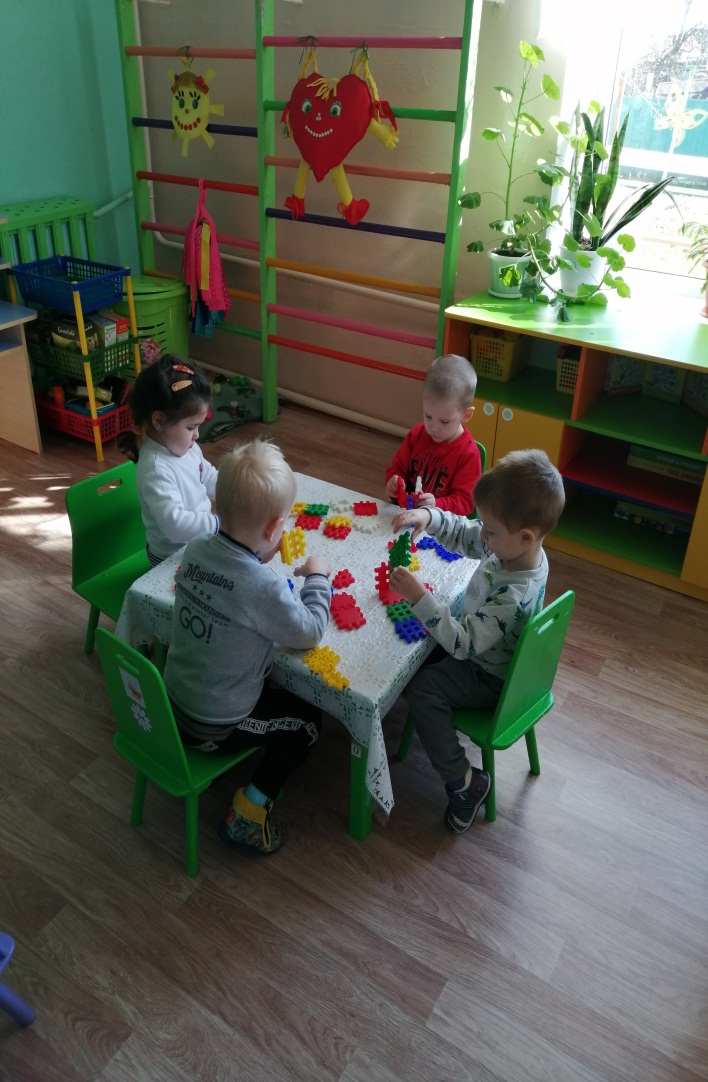 